 План работы Павловского Дома культуры - филиала № 6 МБУК "Назаровский РДК" на 2022 год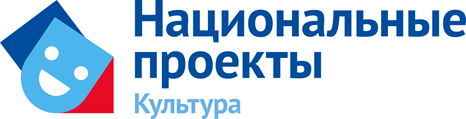 План работы сельского Дома культуры на 2022 год составлен в соответствии  с основными направлениями национального проекта «Культура». 	 Цель национального проекта - увеличить к 2024 году число граждан, вовлеченных в культуру путем создания современной инфраструктуры культуры, внедрения в деятельность организаций культуры новых форм и технологий, широкой поддержки культурных инициатив, направленных на укрепление российской гражданской идентичности.Основные темы 2022 года:- год народного искусства и нематериального культурного наследия;- на встречу 200 - летию образования Енисейской губернии  (празднование февраль 2022года);2. Развитие жанров народного творчества3. Методическая работа Заведующий филиалом        _________________                     Боднарюк Н.М.   								(подпись)СОГЛАСОВАНОГлава Павловского  сельсовета___________  В.П. Межаев«___»_____20___ г.УТВЕРЖДАЮДиректор МБУК «Назаровский РДК»_______________ И.В.Лопатина«___»____20____ г.№ п/пНаименование мероприятия(с обязательным указание формы)Дата проведенияОтветственныйЯнварьЯнварьЯнварьЯнварь1.Игровая программа «Зимние побегушки»04.01.2022г.Боднарюк Н.М.2.Мастер-класс «Рождественский венок»06.01.2022г.Боднарюк Н.М.3.Развлекательная программа «Что год грядущий нам готовит?»13.01.2022г.Боднарюк Н.М.4. Игровая программа «Студенческий калейдоскоп»( посвященная Дню студента)24.01.2022г.Боднарюк Н.М.5.Познавательная программа «Детство, прерванное войной»(ко дню снятия блокады Ленинграда)27.01.2022г.Боднарюк Н.М.ФевральФевральФевральФевраль6.Викторина «Страницы истории»(посвященная 200- летию образования Енисейской губернии)Боднарюк Н.М.7.Концерт « Праздник мужества и чести»(ко Дню защитника Отечества)Боднарюк Н.М.8.Игровая программа «Любви все возрасты покорны»(посвященная Дню святого Валентина)Боднарюк Н.М.9.Выставка рисунков «Я выбираю жизнь»(профилактика алкоголизма)Боднарюк Н.М.МартМартМартМарт10.Развлекательная программа «Кусочек счастья»(посвященный Международному дню счастья)  Боднарюк Н.М.11.Игровая программа «Милые дамы»Боднарюк Н.М.12.Акция «Это мой выбор»(профилактика наркомании)Боднарюк Н.М.13.Концерт «Есть в марте день особый»( посвященный Международному женскому дню)Боднарюк Н.М.14.Народное гуляние «Гуляй Масленица»Боднарюк Н.М.15.Фестиваль народного творчества «Голоса Причулымья»Богомолова Е.Г.АпрельАпрельАпрельАпрель16.Акция «Мир без насилия»(профилактика терроризма)Боднарюк Н.М.17.Познавательная  программа «Встречаем Пасху»Боднарюк Н.М.18.Викторина «Земля-наш дом»( к Международному дню земли) Боднарюк Н.М.19.Викторина «Охрана труда: Что? Где? Когда (посвященный Всемирному дню охраны труда)Боднарюк Н.М.20.Игровая программа «Космическое пространство»( посвященная Дню космонавтики)Боднарюк Н.М.МайМайМайМай21.Акция «Георгиевская ленточка»(программа «Волонтёры культуры»)08.05.2022г.Боднарюк Н.М.22.Историческая викторина «Они сражались за Родину»Боднарюк Н.М.23.Митинг «Помнит сердце, не забудет никогда» (посвященный Дню Победы)09.05.2022г.Боднарюк Н.М.24.Концерт «Сквозь года звенит Победа» (посвященный Дню Победы)09.05.2022г.Боднарюк Н.М.25.Познавательная программа «Здоровое дыхание» (к Всемирному дню без табака)Боднарюк Н.М.ИюньИюньИюньИюнь26.Акция «Подари улыбку детям»(программа «Волонтёры культуры»)01.06.2022г.Боднарюк Н.М.27.Концерт «Наш дом-Россия!» (посвященный Дню России)Боднарюк Н.М.28.Митинг «Не гаснет памяти свеча»( посвященный Дню памяти и скорби)22.06.2022г.Боднарюк Н.М.29.Познавательная программа «Знать, чтобы не оступиться»(профилактика наркомании)Боднарюк Н.М.30.Игровая программа «Калейдоскоп веселья»(посвященная Дню защиты детей)01.06.2022г.Боднарюк Н.М.31.Игровая программа «В гостях у сказки»Боднарюк Н.М.32.Развлекательная программа «В душе мы все еще дети»(посвященная Дню молодёжи)Боднарюк Н.М.ИюльИюльИюльИюль33.Акция «Зеленый десант»(программа «Волонтёры культуры»)22.07.2021г.Боднарюк Н.М.34.Спортивная программа «Будь здоров»(профилактика алкоголизма)Боднарюк Н.М.35.Концерт «Семья-любви великой царство» (посвященный Дню семьи, любви и верности)08.07.2022г.Боднарюк Н.М.36.Развлекательная программа «Солнце заиграло, к нам пришел Иван Купала»07.07.2022г.Боднарюк Н.М.37.Игровая программа «Если весело живется…»(к Международному дню дружбы)Боднарюк Н.М.АвгустАвгустАвгустАвгуст38.Познавательная программа «Сибирское Эльдорадо»(посвященная 200- летию образования Енисейской губернии)Боднарюк Н.М.39.Акция «Белый, синий, красный»(ко Дню Российского флага)(программа «Волонтёры культуры»)Боднарюк Н.М.40.Игровая программа «До свидания, лето!» Боднарюк Н.М.41.Спортивная программа «Здоровый образ жизни - здоровая нация»(профилактика алкоголизма)Боднарюк Н.М.42.Выставка рисунков «Краски лета»Боднарюк Н.М.43.Познавательная программа «В гостях у самовара»(посвященная Дню самовара)  Боднарюк Н.М.СентябрьСентябрьСентябрьСентябрь44.Мастер-класс «Птица мира»(посвященный Международному Дню мира)Боднарюк Н.М.45.Игровая программа «Отгадай и дополни»Боднарюк Н.М.46.Акция «Ангел памяти»(посвященная Дню солидарности в борьбе с терроризмом)(программа «Волонтёры культуры»)Боднарюк Н.М.47.Концерт «С огнем в глазах, с любовью к детям» (посвященный Дню дошкольного работника)Боднарюк Н.М.ОктябрьОктябрьОктябрьОктябрь48.Флешмоб «С папой классно»(посвященный Дню отца)Боднарюк Н.М.49.Концерт «Славим возраст золотой»(посвященный Дню пожилого человека)Боднарюк Н.М.50.Игровая программа «Когда душа молода»Боднарюк Н.М.51.Беседа «Трезвость-норма жизни»(профилактика алкоголизма)Боднарюк Н.М.52.Концерт «Учитель мастер и творец...»(посвященный Дню учителя)Боднарюк Н.М.53.Концерт «Славим человека труда!»(посвященный Дню работника сельского хозяйства)Боднарюк Н.М.54.Мастер-класс «Матрешка-русская красавица»Боднарюк Н.М.НоябрьНоябрьНоябрьНоябрь55.Концерт «Россия! Единая и непобедимая»(посвященный Дню Народного Единства) Боднарюк Н.М.56.Развлекательная программа «Для мам и вместе с мамами»Боднарюк Н.М.57.Викторина «Чем опасен никотин?»(профилактика курения)Боднарюк Н.М.58.Концерт «Все краски жизни для тебя» (посвященный Дню Матери)Боднарюк Н.М.59.Акция «Букет для мамы»(ко Дню Матери)(программа «Волонтёры культуры»)Боднарюк Н.М.ДекабрьДекабрьДекабрьДекабрь60.Познавательная программа  «О тех, кто не вернулся»(посвященный Дню Неизвестного Солдата) Боднарюк Н.М.61.Тематическая программа «Простые правила» (посвященная Дню борьбы со СПИДОМ)(программа «Волонтёры культуры»)01.12.2021г.Боднарюк Н.М.62.Познавательная программа «Конституция – Закон, по нему мы все живем!» (посвященная Дню конституции)Боднарюк Н.М.63.Открытие уличной новогодней елки «Снова к елочке спешим»Боднарюк Н.М.64.Театрализованное представление «Новогодняя сказка»Боднарюк Н.М.65.Игровая театрализованная программа «Новый год у ворот»Боднарюк Н.М.66.Акция «От сердца к сердцу»(программа «Волонтёры культуры»)Боднарюк Н.М.№п/пНаименования клубных формированийСроки проведенияРуководитель1.Театральная группа «Дебют»сентябрь-майБогомолова Е.Г.2.Вокальная группа «Карамель»сентябрь-майБогомолова Е.Г.3.Вокальная группа «Вдохновение »сентябрь-майДовнорович Л.Н.4.Ансамбль казачьей песни «Звонница»сентябрь-майШаройко Д.С.5.Хор «Поющие сердца»сентябрь-майШаройко Д.С.6.Хореографическая группа «Кураж»сентябрь-майХарламова Ю.О.7.Хореографическая группа «Веснушки»сентябрь-майХарламова Ю.О.№п/пМероприятияСроки проведенияОтветственный1.Оказание(консультативной, методической, практической) помощи структурным подразделениямЕжемесячноБоднарюк Н.М.2.Участие в вебинарах, семинарах В течение годаБоднарюк Н.М.